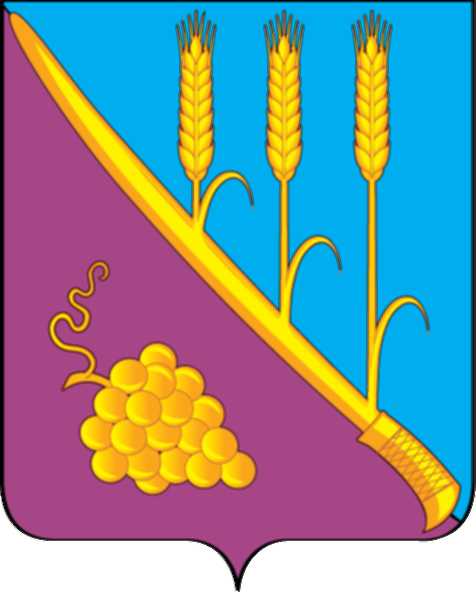  СОВЕТ СТАРОТИТАРОВСКОГО СЕЛЬСКОГО ПОСЕЛЕНИЯ                            ТЕМРЮКСКОГО РАЙОНАР Е Ш Е Н И Е  №       _______сессия                                                                             IV  созыва     «22» апреля 2021 года                                                     ст. СтаротитаровскаяО создании муниципального бюджетного учреждения«Организация системы благоустройства» Старотитаровского сельского поселения Темрюкского районаВ целях оптимизации расходов на санитарную очистку, благоустройство, озеленение Старотитаровского сельского поселения Темрюкского района, наиболее эффективного выполнения вопросов местного значения, в соответствии с Федеральным законом Российской Федерации от 06.10.2003 года № 131-ФЗ  «Об общих принципах организации местного самоуправления в Российской Федерации», Уставом Старотитаровского сельского поселения Темрюкского района,  Совет Старотитаровского сельского поселения Темрюкского района  РЕШИЛ: 1. Создать муниципальное бюджетное учреждение «Организация системы благоустройства» Старотитаровского сельского поселения Темрюкского района (далее- МБУ «ОСБ») путем его учреждения.2. Главе Старотитаровского сельского поселения Темрюкского района: определить этапы создания муниципального бюджетного учреждения «Организация системы благоустройства» Старотитаровского сельского поселения Темрюкского района, утвердить постановлением его Устав, назначить директора муниципального бюджетного учреждения, зарегистрировать муниципальное бюджетное учреждение в установленном законодательством порядке.3. Официально опубликовать настоящее решение в периодическом печатном издании газете «Станичная газета» и официально опубликовать (разместить) на официальном сайте муниципального образования Темрюкский район в информационно-телекоммуникационной сети «Интернет», на официальном сайте Старотитаровского сельского поселения Темрюкского района.4. Контроль за выполнением настоящего решения возложить на постоянную комиссию Совета Старотитаровского сельского поселения Темрюкского района по вопросам жилищно-коммунального хозяйства, промышленности, строительства, транспорта, связи, бытового и торгового обслуживания населения (Копасов) и заместителя главы Старотитаровского сельского поселения Темрюкского района Е.М.Зимину.        5. Решение вступает в силу после его официального опубликования.___________________________________________________________________Проект подготовлен и внесён:Начальником финансового отделаадминистрации Старотитаровскогосельского поселения Темрюкского района                                  Л.В.КубракПроект согласован:Заместителем главы Старотитаровскогосельского поселения Темрюкского района                                 Е.М.ЗиминаГлава Старотитаровского сельскогопоселения Темрюкского района 	                                                _________________А.Г.Титаренко«_____» ________2021 годПредседатель Совета Старотитаровского сельского поселения Темрюкского района_______________И.А.Петренко«____» _________ 2021 год